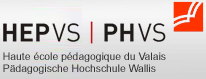 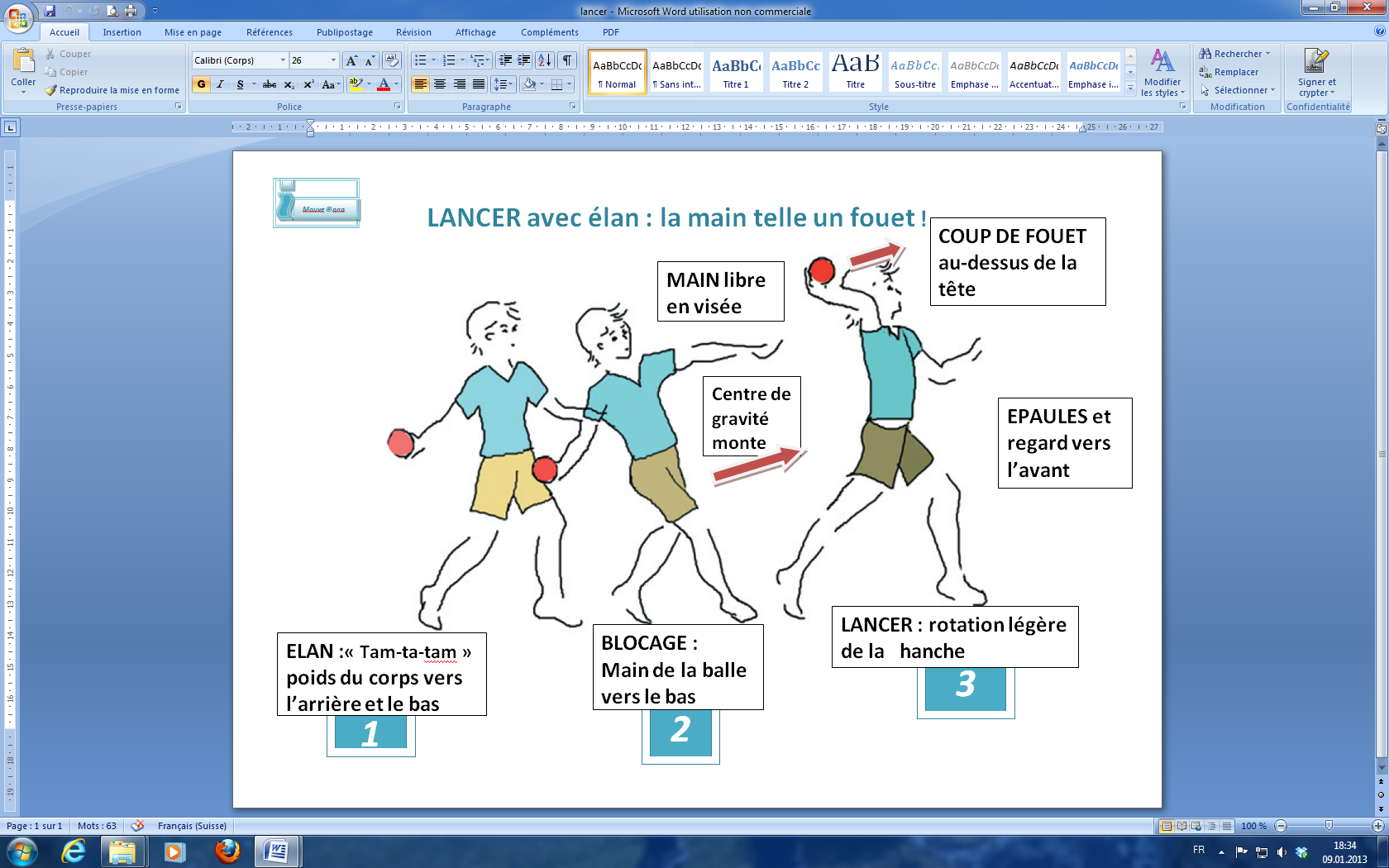 LANCERLANCERNiveau 1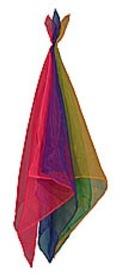 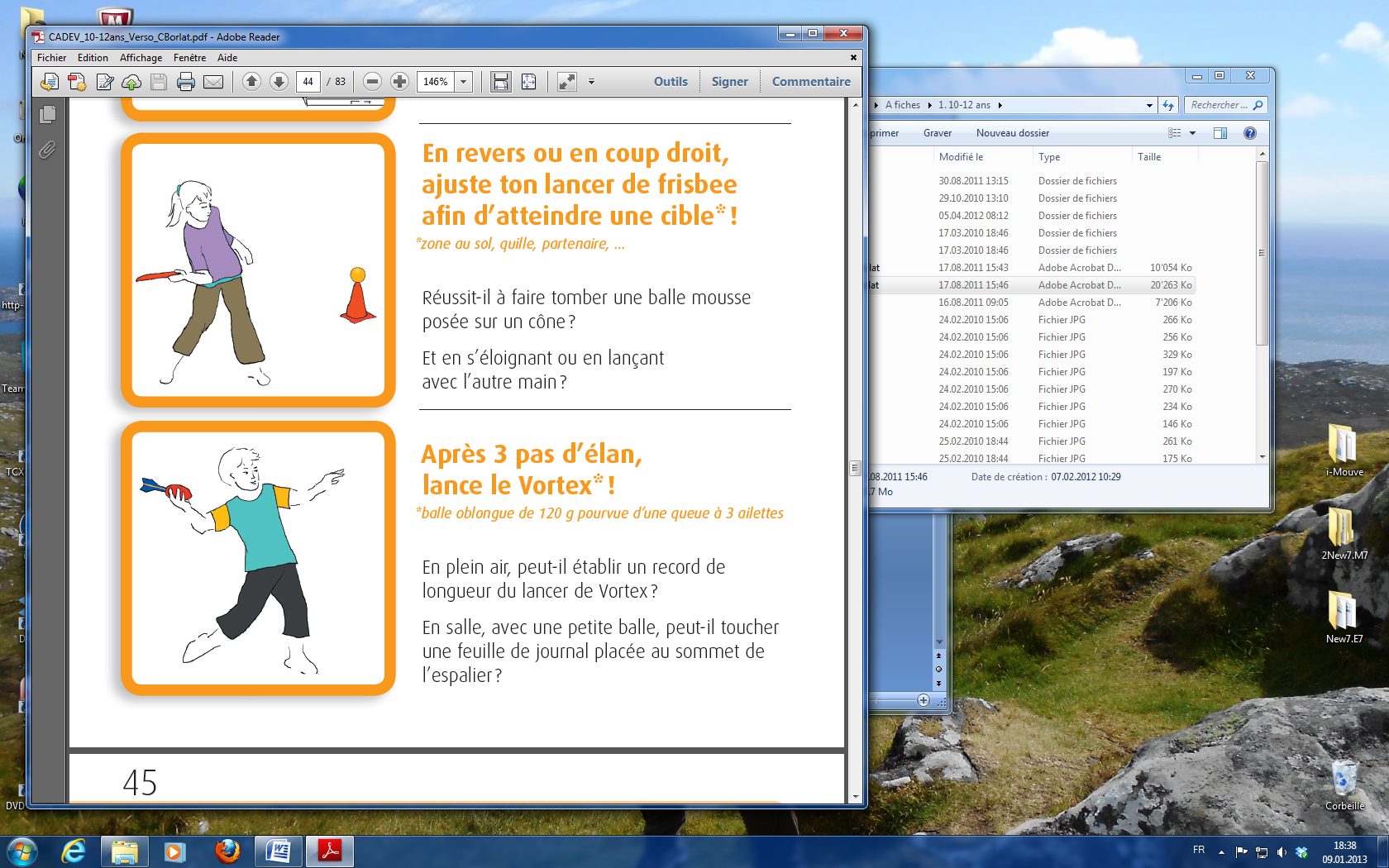 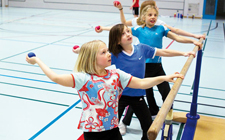 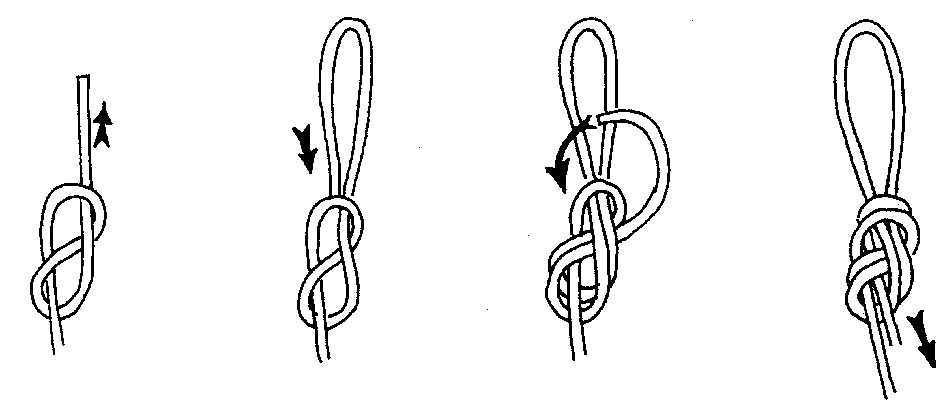 Niveau 2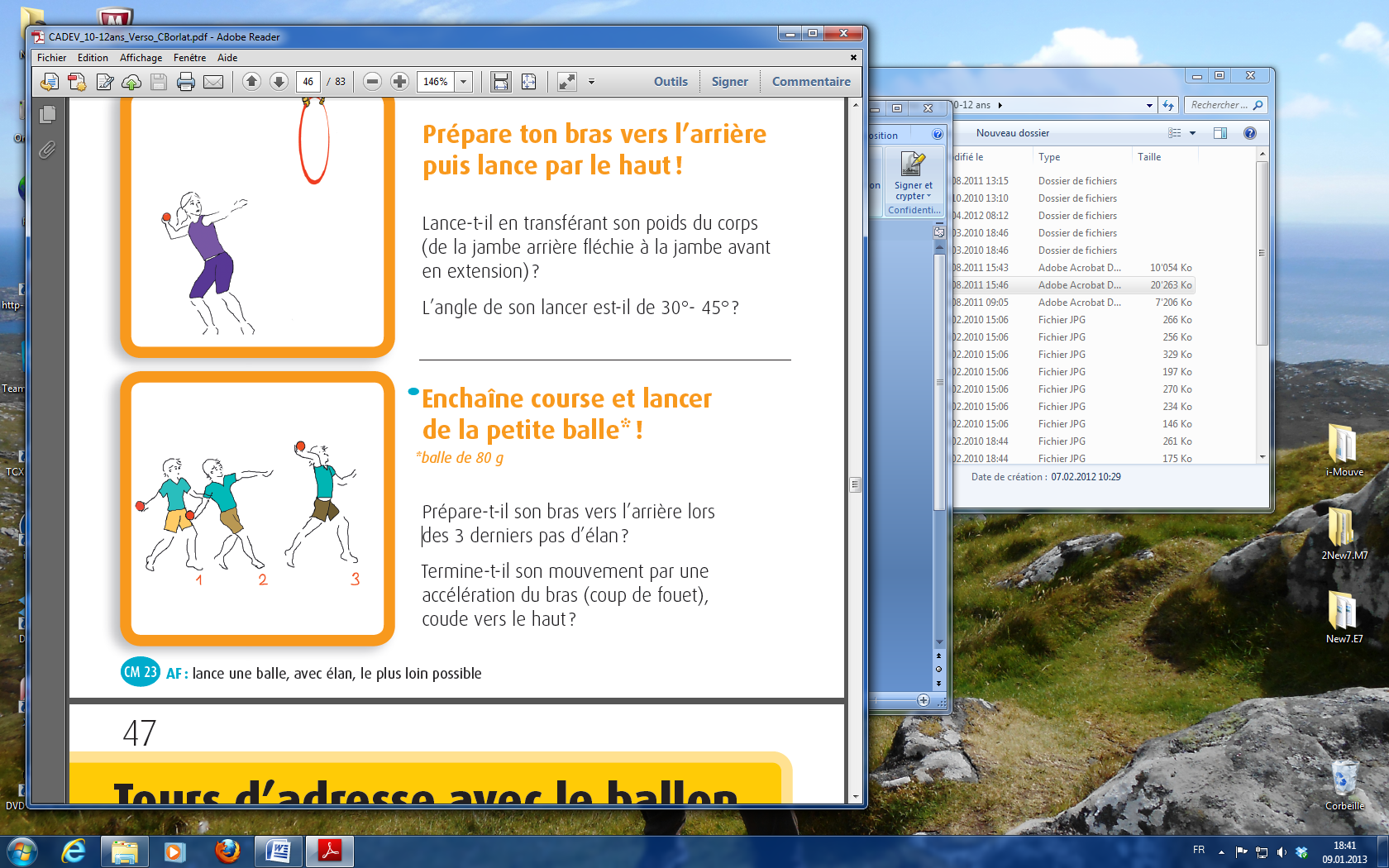 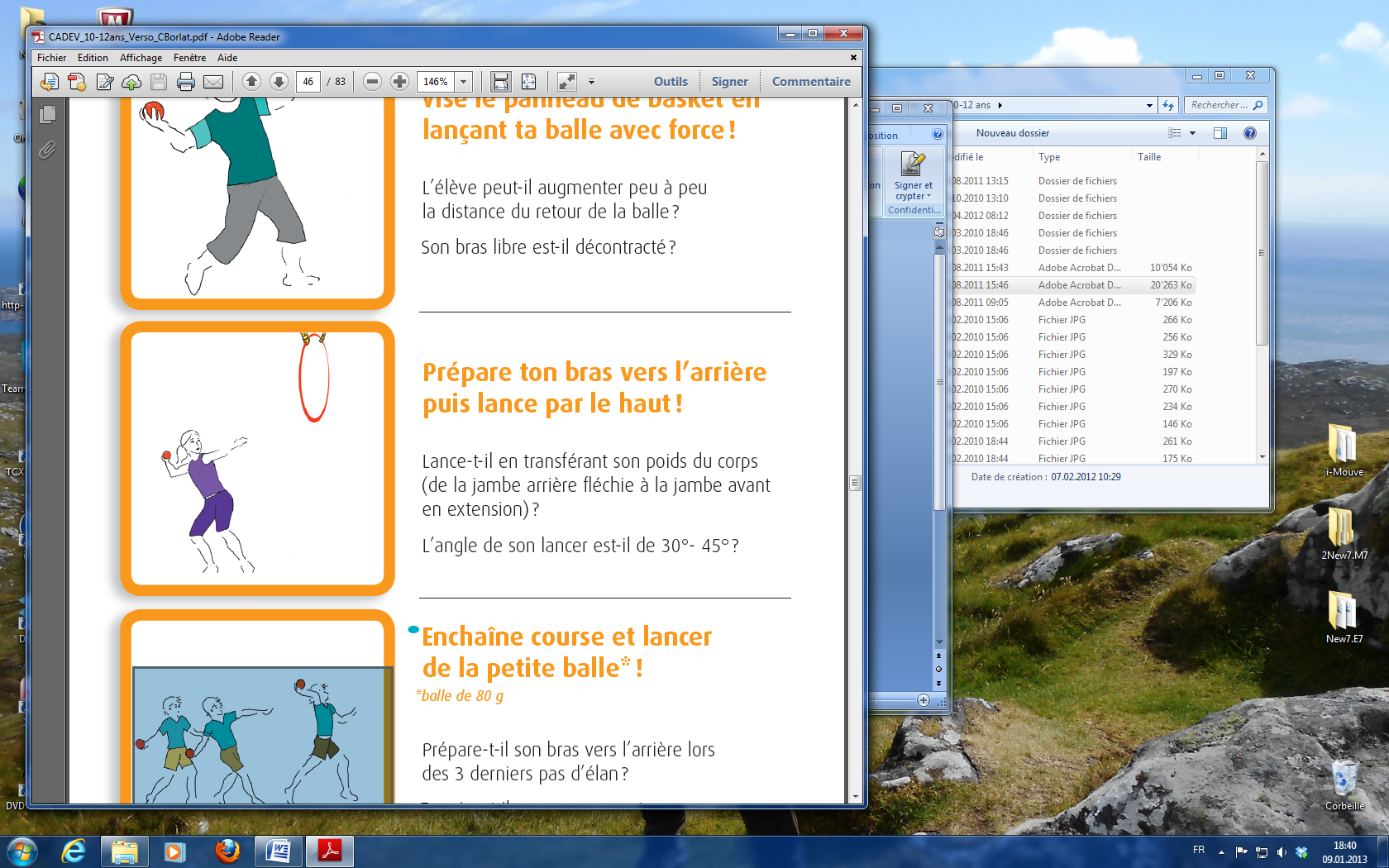 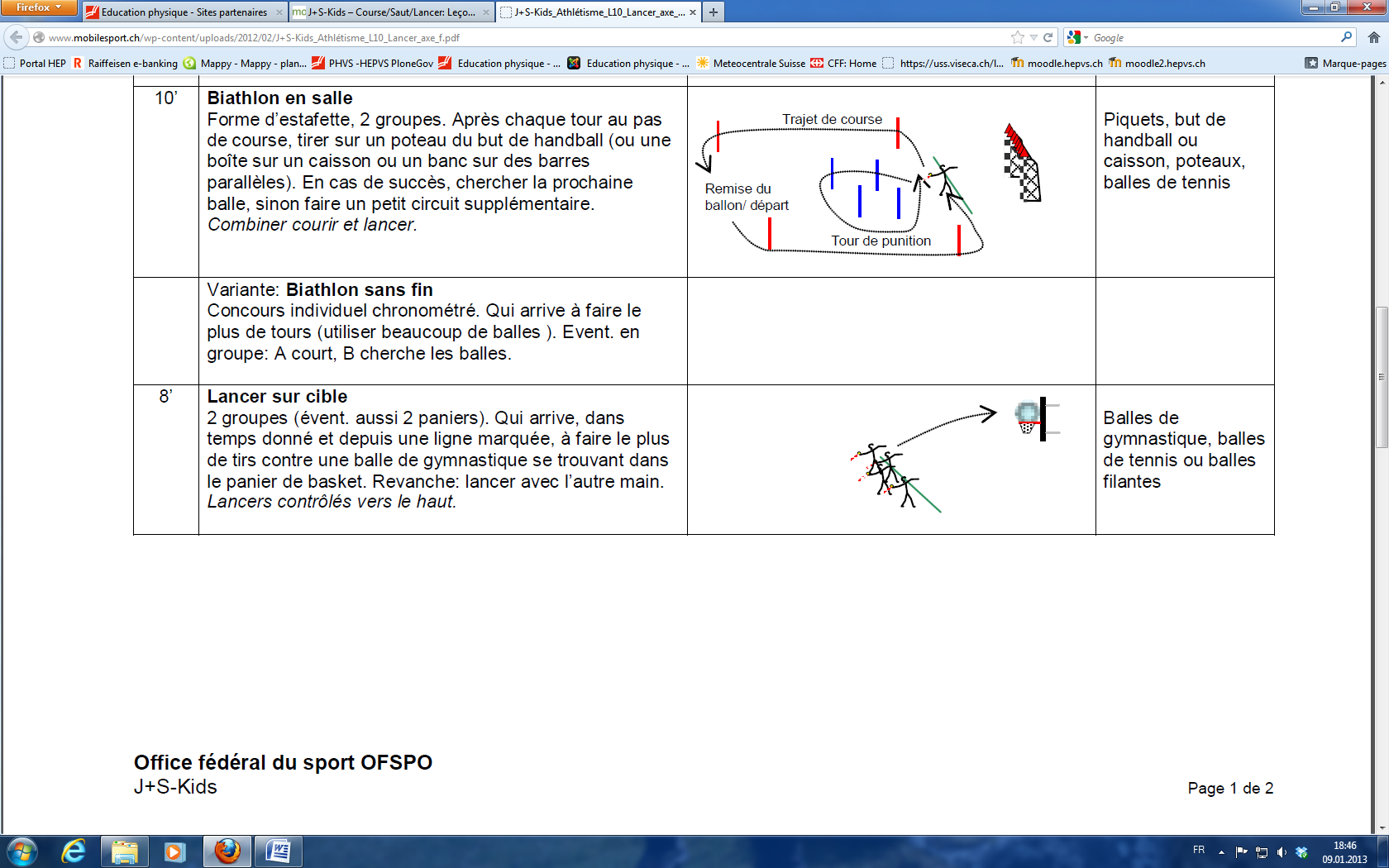 